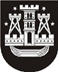 KLAIPĖDOS MIESTO SAVIVALDYBĖS TARYBASPRENDIMASDĖL TURTO PERDAVIMO VALDYTI, NAUDOTI IR DISPONUOTI PATIKĖJIMO TEISE2014 m. liepos 31 d. Nr. T2-159KlaipėdaVadovaudamasi Lietuvos Respublikos vietos savivaldos įstatymo 16 straipsnio 2 dalies 26 punktu, Lietuvos Respublikos valstybės ir savivaldybių turto valdymo, naudojimo ir disponavimo juo įstatymo 11 straipsnio 2 dalimi ir Klaipėdos miesto savivaldybės turto perdavimo valdyti, naudoti ir disponuoti juo patikėjimo teise tvarkos aprašo, patvirtinto Klaipėdos miesto savivaldybės tarybos . lapkričio 24 d. sprendimu Nr. T2-378, 3.1 papunkčiu, Klaipėdos miesto savivaldybės taryba nusprendžia:1. Perduoti Klaipėdos miesto savivaldybei nuosavybės teise priklausantį nekilnojamąjį turtą Didžioji Vandens g. 2, Klaipėdoje: saugyklos pastatą (unikalus Nr. 4400-2765-2895, Nekilnojamojo daikto kadastro duomenų byloje Nr. 21/63800 žymėjimas plane – 2C2p, bendras plotas – 579,53 kv. metro) ir kiemo aikštelę (unikalus Nr. 4400-2765-3170, Nekilnojamojo daikto kadastro duomenų byloje Nr. 21/63800 žymėjimas plane – 1k), valdyti, naudoti ir disponuoti patikėjimo teise biudžetinei įstaigai Klaipėdos miesto savivaldybės Mažosios Lietuvos istorijos muziejui.2. Perduoti nuo 2014 m. rugsėjo 1 d. Klaipėdos miesto savivaldybei nuosavybės teise priklausančias negyvenamąsias patalpas I. Simonaitytės g. 24, Klaipėdoje (unikalus Nr. 2198-1002-4011, patalpų žymėjimo indeksai: nuo P-1 iki P-21, bendras perduodamų patalpų plotas – 434,35 kv. metro), valdyti, naudoti ir disponuoti patikėjimo teise Klaipėdos miesto savivaldybės administracijai.3. Perduoti Klaipėdos miesto savivaldybės biudžetinėms įstaigoms valdyti, naudoti ir disponuoti patikėjimo teise Klaipėdos miesto savivaldybei nuosavybės teise priklausantį ilgalaikį materialųjį turtą, kurio bendra įsigijimo vertė – 24 713,00 Lt, bendra likutinė vertė – 10 407,38 Lt, ir trumpalaikį materialųjį turtą, kurio bendra įsigijimo vertė – 4 029,32 Lt (priedas).Šis sprendimas gali būti skundžiamas Lietuvos Respublikos administracinių bylų teisenos įstatymo nustatyta tvarka Klaipėdos apygardos administraciniam teismui.Savivaldybės meras Vytautas Grubliauskas